SPOZNAVANJE OKOLJA – TOREK, 5. 5. 2020 – MERIMO ČASNAVODILA ZA DELO: V zvezek za spoznavanje okolja napišete naslov MERIMO ČAS in prepišete vsebino sledečih dveh slik.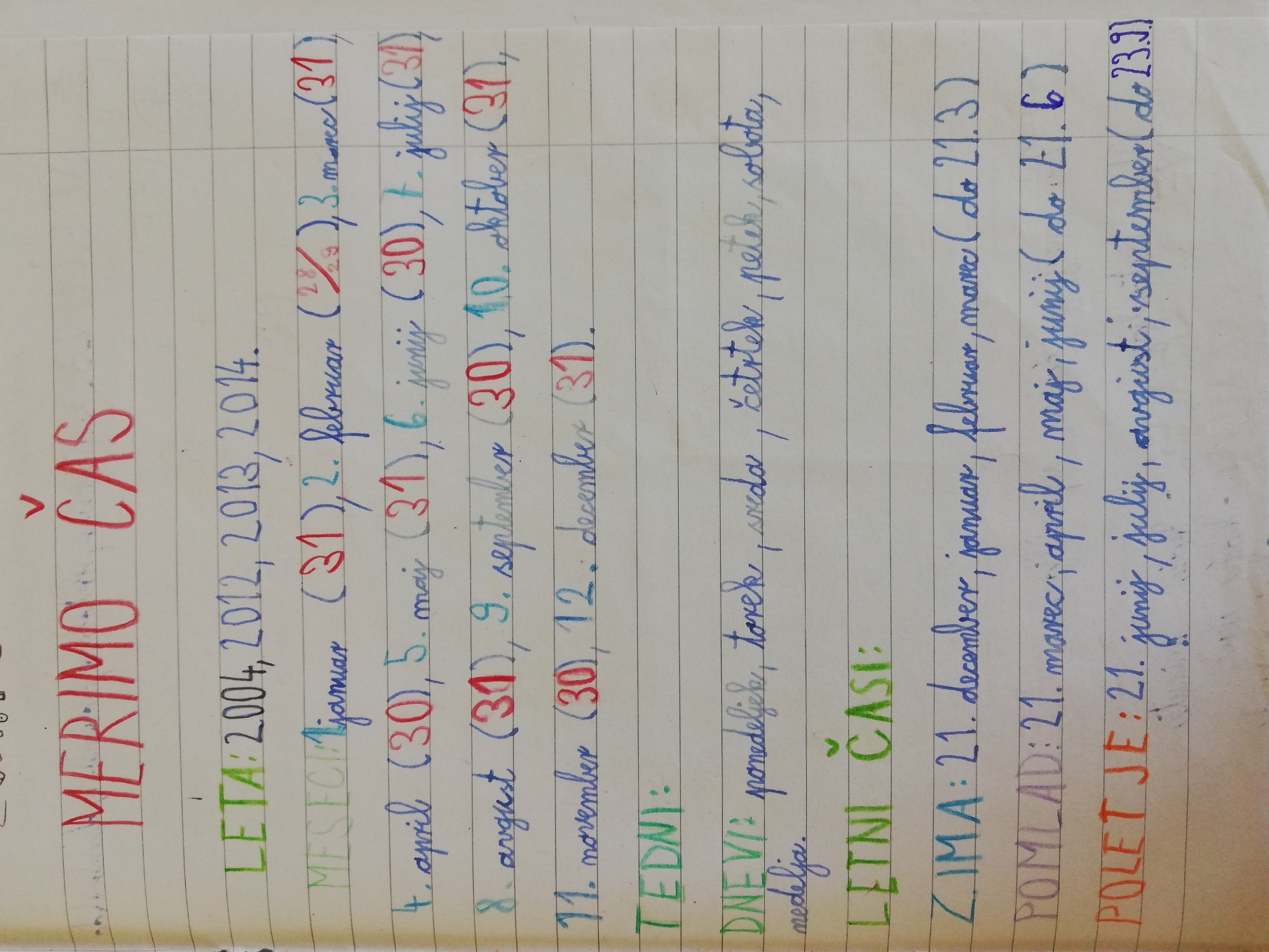 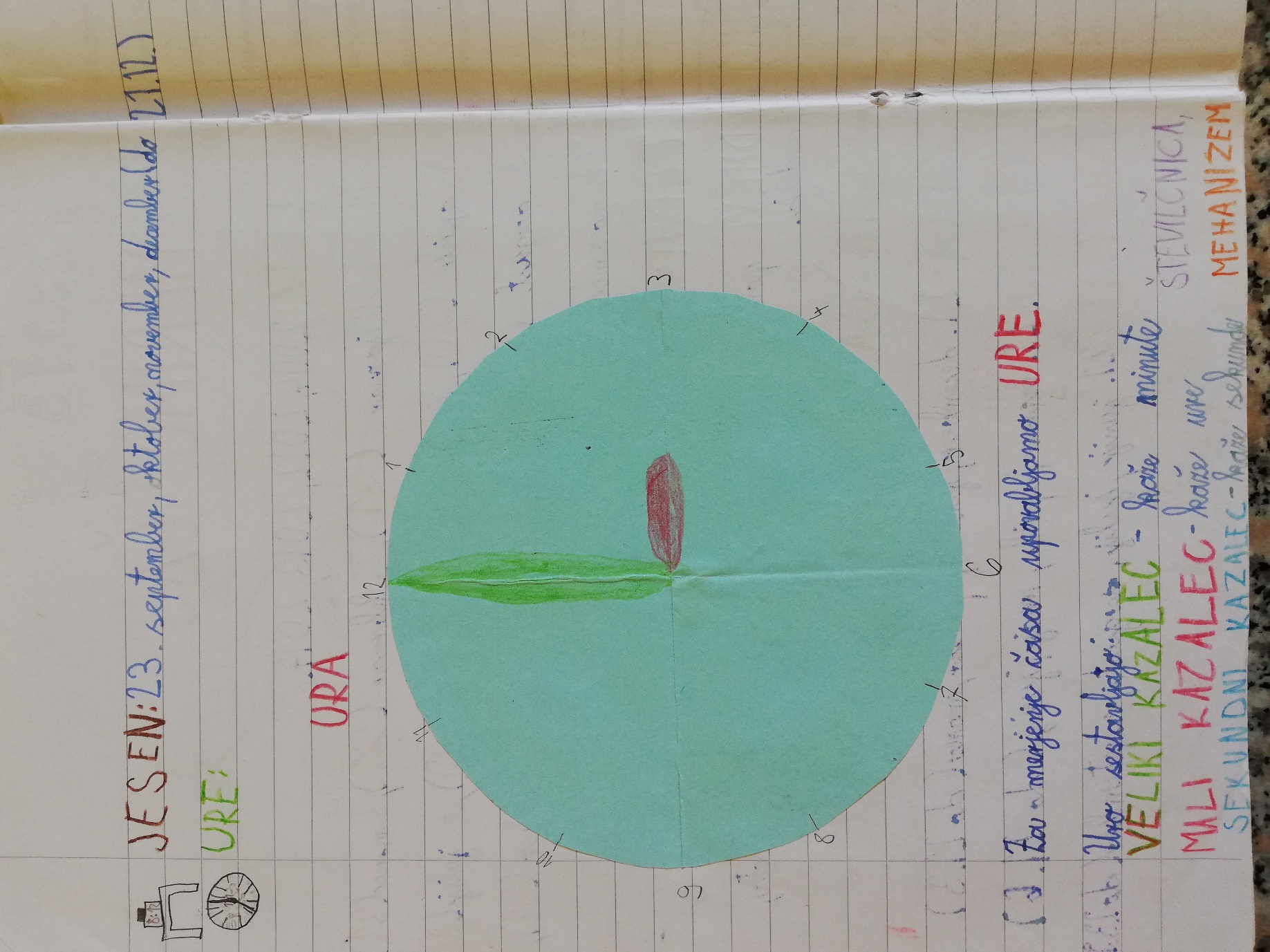 